Programa Compra Direta do Paraná – SEABIncentivo as Famílias da Agricultura FamiliarDurante o ano de 2022, através do Convênio do Estado do Paraná do Compra Direta – SEAB, com incentivo as famílias da Agricultura Familiar, foram distribuídos aos usuários do Cadúnico do município, mais de 140 cestas de hortifrúti complementada com arroz, macarrão, óleo, leite entre outros produtos alimentícios, para atender as famílias com gestantes, idosos, crianças e adolescentes que estão em situação de vulnerabilidade social e nutricional, através da Secretaria Municipal de Assistência Social. Convênio esse que será mantido e executado no ano de 2023.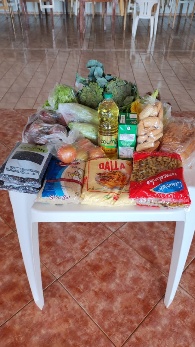 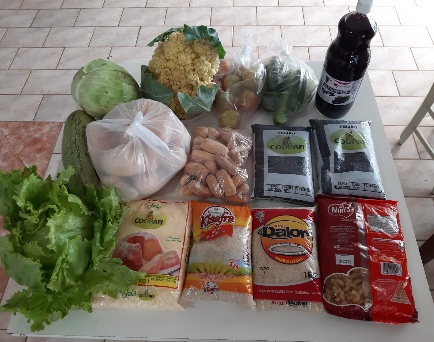 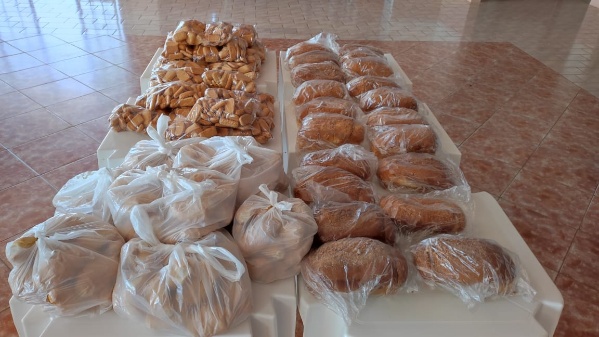 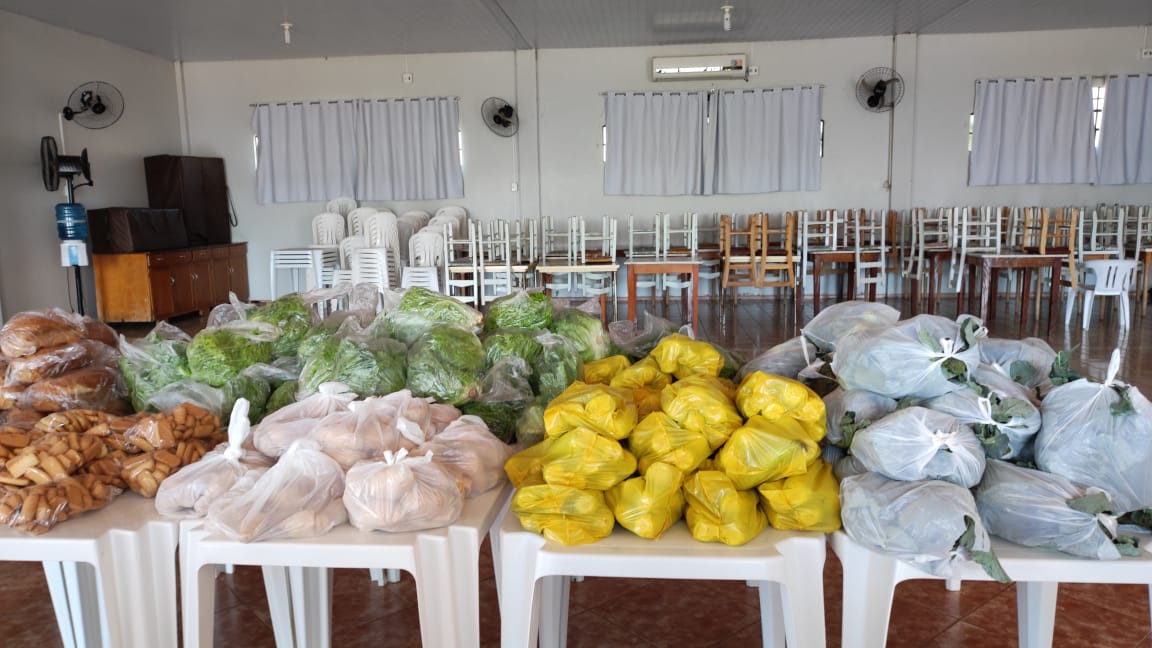 